Keiser University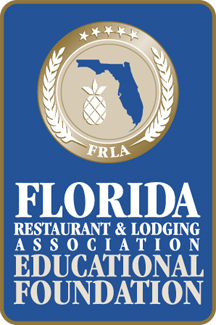 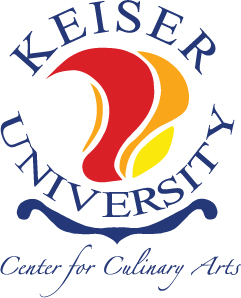 Edible Centerpiece CompetitionFRIDAY, MARCH 3Team No.Table No.Start TimeJudging TimeJudges FeedbackStation Clean-Up29A9:1510:1510:1510:2511B9:2010:2010:2010:3021C9:2510:2510:2510:3543D9:3010:3010:3010:409E9:3510:3510:3510:4515F9:4010:4010:4010:501G9:4510:4510:4510:5542H9:5010:5010:5011:0030I9:5510:5510:5511:0534J10:0011:0011:0011:1019K10:0511:0511:0511:1540L10:1011:1011:1011:2020M10:1511:1511:1511:2537N10:2011:2011:2011:3032O10:2511:2511:2511:356P10:3011:3011:3011:4013A12:401:401:401:5022B12:451:451:451:557C12:501:501:502:0031D12:551:551:552:0536E1:002:002:002:1044F1:052:052:052:1518G1:102:102:102:2033H1:152:152:152:255I1:202:202:202:3035J1:252:252:252:3545K1:302:302:302:4039L1:352:352:352:4528M1:402:402:402:503N1:452:452:452:5512O1:502:502:503:0024P1:552:552:553:05